Raspored sati u školskoj godini 2023. /24. 6.a razredNapomena:OSNOVNA ŠKOLA AUGUSTA HARAMBAŠIĆAZAGREB, HARAMBAŠIĆEVA 18satsatponedjeljakutoraksrijedačetvrtakpetakujutro7:107:55matematika dopunska (2) dop geografija (5)dodatna matematika (2) dop povijest (5)ujutro8:008:45matematika (2) geografija (5) matematika (2) engleski (1) informatika (2) ujutro8:509:35matematika (2) geografija (5) povijest (5) engleski (1) informatika (2) ujutro9:4510:30hrvatski (4) hrvatski (4) povijest (5) matematika (2) priroda (1) ujutro10:4011:25glazbena k. (5) hrvatski (4) tehnička k. (12) hrvatski (4) priroda (1) ujutro11:3012:15engleski (1) njemački (14) tehnička k. (12) hrvatski (4) TZK ujutro12:2013:05TZKsat razrednika (4) talijanski (4) ujutro13:1013:55vjeronauk (4) talijanski (4) ujutro14:0014:45vjeronauk (12) njemački (14)dod geografija ujutrosuprotnasmjenapopodnesuprotnasmjena9:45 – 10:30dod geografijapopodne12:2013:05vjeronauk (4) njemački (14)popodne13:1013:55povijest (12) dop geografija vjeronauk (4) njemački (14)sat razrednika (4) popodne14:0014:45engleski (1) hrvatski (4) hrvatski (4) TZKengleski (5) popodne14:5015:35engleski (1) hrvatski (4) hrvatski (4) geografija (5) informatika (2) popodne15:5016:35glazbena k. (5) geografija (5) priroda (1) likovna k. (12) informatika (2) popodne16:4017:25matematika (2) TZKpovijest (5) likovna k. (12) priroda (1) popodne17:3018:15matematika (2)  talijanski (1)matematika (2) matematika (2) popodne18:2019:05dopunska matematika (2) talijanski (1)hrvatski (4) popodne19:1019:55dodatna matematika (2) 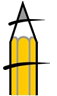 